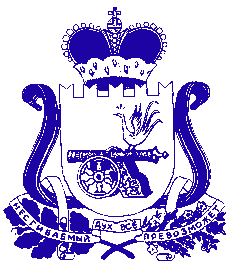 СОВЕТ ДЕПУТАТОВ СНЕГИРЕВСКОГО СЕЛЬСКОГО ПОСЕЛЕНИЯ ШУМЯЧСКОГО РАЙОНА СМОЛЕНСКОЙ ОБЛАСТИРЕШЕНИЕ от  02 октября  2019 года                                                                          № 23О     предоставлении     ежегодногооплачиваемого    отпуска         Главе муниципального            образования Снегиревского сельского поселенияШумячского района      Смоленскойобласти                     В.А. Тимофееву     В соответствии со ст. 3 областного закона от  31.03.2009 года № 9-з               « О гарантиях осуществления полномочий депутата, члена выборного органа местного самоуправления, выборного должностного лица местного самоуправления в Смоленской области» ( в редакции от 30.09.2011 г. № 70-з, от 30.04.2013 г. № 40-з, от 25.02.2016 г. № 16-з, от 28.10.2016 г.   № 112-з, от 15.11.2017 г. №143-з), статьей 27 Устава Снегиревского сельского поселения Шумячского района Смоленской области, на основании заявления В.А.Тимофеева от 01.10.2019 года, Совет Депутатов Снегиревского сельского поселения Шумячского района Смоленской области          	  РЕШИЛ:Предоставить Тимофееву Виктору Александровичу, Главе муниципального образования Снегиревского сельского поселения Шумячского района Смоленской области ежегодный оплачиваемый отпуск продолжительностью 28 календарных дней, с 07 октября 2019 года по  03  ноября  2019 года включительно, за период работы                с 21 сентября 2017 года по 20 сентября 2018 года, в том числе ежегодный основной оплачиваемый отпуск продолжительностью               28 календарных дней.  Настоящее решение вступает в силу со дня его подписания.Глава муниципального образования Снегиревского сельского поселения Шумячского района Смоленской области                                 В.А.Тимофеев